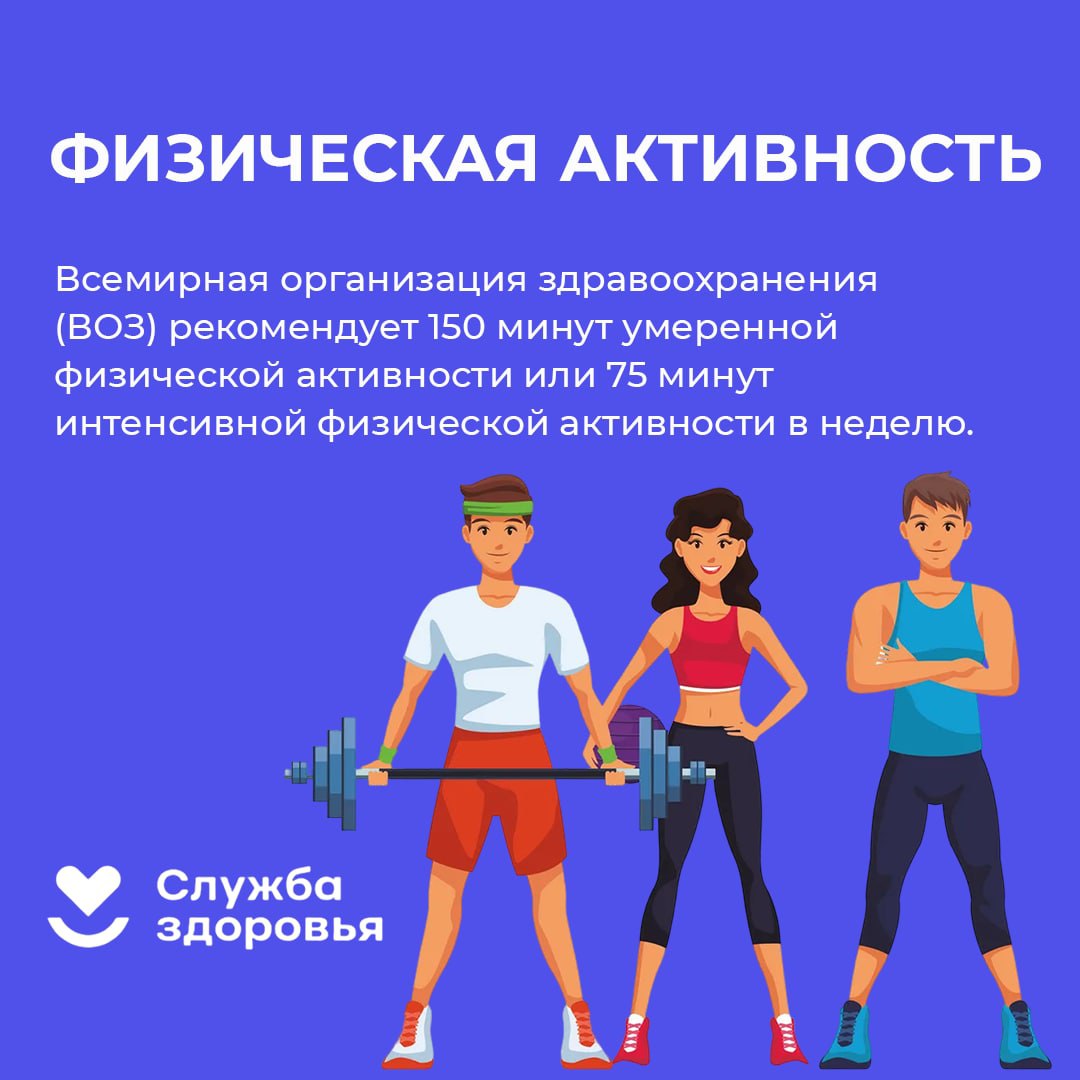 19-25 июня – Неделя информирования о важности физической активностиНизкая физическая активность, наряду с курением, избыточной массой тела, повышенным содержанием холестерина в крови и повышенным артериальным давлением, является модифицируемым фактором риска развития заболеваний.Низкая физическая активность увеличивает риск развития:ишемической болезни сердца на 30%;сахарного диабета II типа на 27%;рака толстого кишечника и рака молочной железа на 21-25%.Основные рекомендации:минимум 150-300 минут умеренной физической активности или минимум 75-150 минут интенсивной физической активности или эквивалентной комбинации в течение недели;для получения дополнительных преимуществ для здоровья нужно увеличить время умеренной физической активности до и более 300 минут или время интенсивной физической активности до и более 150 минут в неделю.